Вирусы. Грипп. 305 л. ТЕСТЫ. скопировать тесты своего варианта. Правильные ответы отмечать любым удобным способом.1 вариант (для студентов с порядковыми номерами в списке группы):1, 4, 7, 10,131. Вирусы культивируют: в куриных эмбрионахна среде 199в однослойных культурах клеток тканив восприимчивых животныхна питательных средах сложного состава2. Индикация вирусов на лабораторных животных:цветная пробаобразование бляшек характерная клиникаобразование внутриклеточных включенийИФА3. Достоверным серологическим подтверждением вирусной инфекции является:не менее чем 2-х кратное увеличение титра антителне менее чем 4-х кратное увеличение титра антителне менее чем 8-х кратное увеличение титра антителотсутствие нарастания титра антителналичие Ig M, Ig G, Ig А4.  Результатом интегративного взаимодействия вируса с клеткой является:обязательная гибель клеткиэкспрессия вирусных геновуход вируса от иммунного надзораперсистенция вирусаонкогенная трансформация клеток5. Штаммы ВНО в настоящее время хранятся только в:Женеве (Швейцария)Лондоне (Англия)Париже (Франция)Новосибирске (Россия)Атланте (США)6. Вирус гриппа :среднийДНК-содержащийРНК-содержащийсо спиральным типом симметриипростой7. Индикация вирусов гриппа при заражении куриных эмбрионов:РГАдс.РГАгибель эмбрионаобразование бляшек на ХАОонкогенная трансформация органов8. Экспресс-диагностика гриппа включает:определение суммарного титра вирусспецифических антителвыявление 4-х кратного нарастания титра антителопределение вирусспецифических антигеноввыделение вирусаопределение класса Ig9. Исследуемый материал для серодиагностики вирусных инфекций 1.В-лимфоциты 2. стволовые клетки3. зависит от клиники и патогенеза заболевания 4. парные сыворотки, взятые с интервалом 3-5 дней 5. парные сыворотки, взятые с интервалом 10-14 дней10. Для аденовирусов характерно:ДНК-содержащиеРНК-содержащиеимеют кубический тип симметриисредниесложные2 вариант (для студентов с порядковыми номерами в списке группы: 2,5,8,11,14)1. Индикация вирусов в куриных эмбрионах: задержка развитиягибельхарактерная клиникаобразование бляшек на ХАОРГА2. Вирусоскопическим методом диагностики выявляют:антигены вирусануклеиновую  кислоту вирусахарактерные внутриклеточные включенияэлементарные тельцафеномена гемадсорбции3. Генодиагностика вирусных инфекций основана на определении:специфических антителантигенов вирусатипа взаимодействия с клеткой хозяинатипа генетических рекомбинацийспецифических генов вируса4. Специфичность взаимодействия вируса с клеткой:связана с типом симметрии вирусакоррелирует с количеством капсомеровопределяется комплементарностью рецепторовизменятся в зависимости от типа взаимодействия с клеткойзависит от типа нуклеиновой кислоты5. Материал для лабораторной диагностики натуральной оспы:содержимое везикул, пустулкорочки с кожиотделяемое носоглотки мочавсе вышеперечисленное6. Генетические механизмы антигенной изменчивости вируса гриппа А:альтернативный сплайсингконъюгациядрейфтрансформацияшифт 7. Вирусы гриппа чувствительны к:к понижению температурыУФ-облучениювысушиваниюдезинфектантамантибиотикам8. Постинфекционный иммунитет при гриппе :типо- и штаммоспецифическийнепродолжительныйпожизненныйгуморальныйклеточный9. Схема  реализация генетической информации - РНК-содержащих вирусов 1. РНК  белок 2. РНК  мРНКбелок 3.+  РНК  – РНК  белок 4.  РНК ДНК  мРНКбелок 5. ДНК  мРНК  белок 10. Для вирусов парагриппа характерно:имеют спиральную симметриюРНК-содержащиеДНК-содержащиемелкиепростые3 вариант ( для студентов с порядковыми номерами в списке группы: 3,6,9,12)1. Гибель клеток, зараженных вирусом, результат: повреждения мембран лизосоминдукции апоптозанарушения синтеза клеточных полимеровсинтеза вирусных токсиновнакопления вирусных компонентов2. Индикация вирусов в культуре клеток ткани :наличие ЦПД :образование ретикулярных телецреакция гемагглютинации (РГА)образование внутриклеточных включенийреакция гемадсорбции (РГАдс)3. Маркер(ы) вируса при экпресс-диагностике вирусных инфекций Ig M, Ig Gнизкоавидные Ig Gспецифические гены специфические антигенытип ЦПД 4. Результат продуктивного взаимодействия вируса с клеткой:образование нового поколения вирионовантигенная трансформация клеткионкогенная трасформация клеткиперсистенция вирусагибель клетки5. Натуральная оспа:особо опасная, карантинная инфекцияприродно-очаговая инфекциятропическая инфекциятрансмиссивная инфекциязоонозная инфекция6. Антигенная изменчивость вируса гриппа А обусловлена:спиральным типом симметриивысокой скоростью репродукции«минусовым» типом РНКфрагментарностью вирусной РНКналичием суперкапсида7. Для пандемических вариантов вируса гриппа А характерно:являются результатом антигенного дрейфа отличаются по S-антигенуотличаются по гемагглютинину и/ или нейраминидазеселекционируются коллективным иммунитетомобычно возникают в Юго-Восточной Азии8. Исследуемый материал при гриппе :носоглоточный смывмочаотпечатки со слизистой носасыворотка кровивсе вышеперечисленные9.Схема реализация генетической информации ретровирусов:1. + РНК  белок  2. – РНК  мРНК  белок 3. ДНК  мРНК  белок 4. РНК  ДНК  мРНК  белок 5. белок  мРНК  ДНК10. Для серодиагностики вирусных инфекций используют: 1. ИФА 2. РА 3. ПЦР 4. КАП 5. РСК ТЕОРИЯ: (выбрать вопрос в соответствии с вариантом)Особенности эпидемиологии, патогенеза и иммунитета при гриппе.Модели для культивирования вирусов и соответствующие им методы индикации вирусов.Особенности репродукции вирусов и исход их взаимодействия с клеткой.ПРАКТИКА (для всех)Промикроскопируйте препарат из содержимого везикул больного с клиническим диагнозом «Натуральная оспа», окрашенный по Морозову. Сформулируйте цель исследования и сделайте заключение.Учтите и оцените результаты заражения культуры клеток ткани материалом от больных «А» и «В» с подозрением на заболевание вирусной этиологии.Сформулируйте цель исследования и сделайте заключение.Учтите и оцените результаты цветной пробы (ЦП) на культуре клеток ткани, зараженной материалом от больных «С» и «Д» с подозрением на заболевание вирусной этиологии.Сформулируйте цель исследования и сделайте заключение.Проведите вирусологическое исследование с целью диагностики гриппа, для чего:Учтите и оцените результаты РГА с амниотической жидкостью, полученной из куриных эмбрионов, зараженных носоглоточным смывом больного с диагнозом «ОРВИ, грипп?». Сформулируйте цель исследования и сделайте заключение.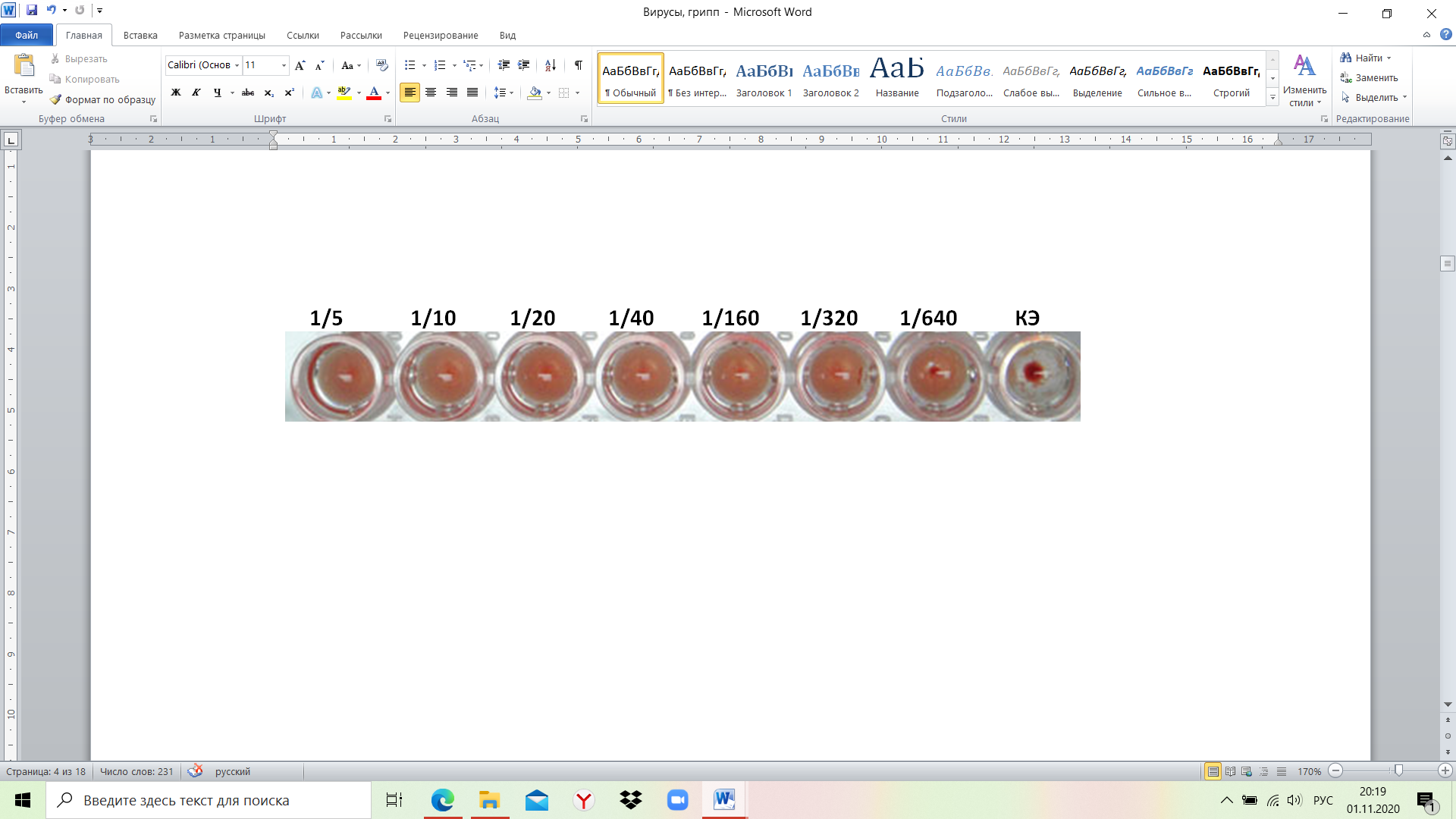 Учтите и оцените результаты РТГА с амниотической жидкостью и типовыми гриппозными сыворотками (титр сыворотки 1/160). Сформулируйте цель исследования и сделайте заключение.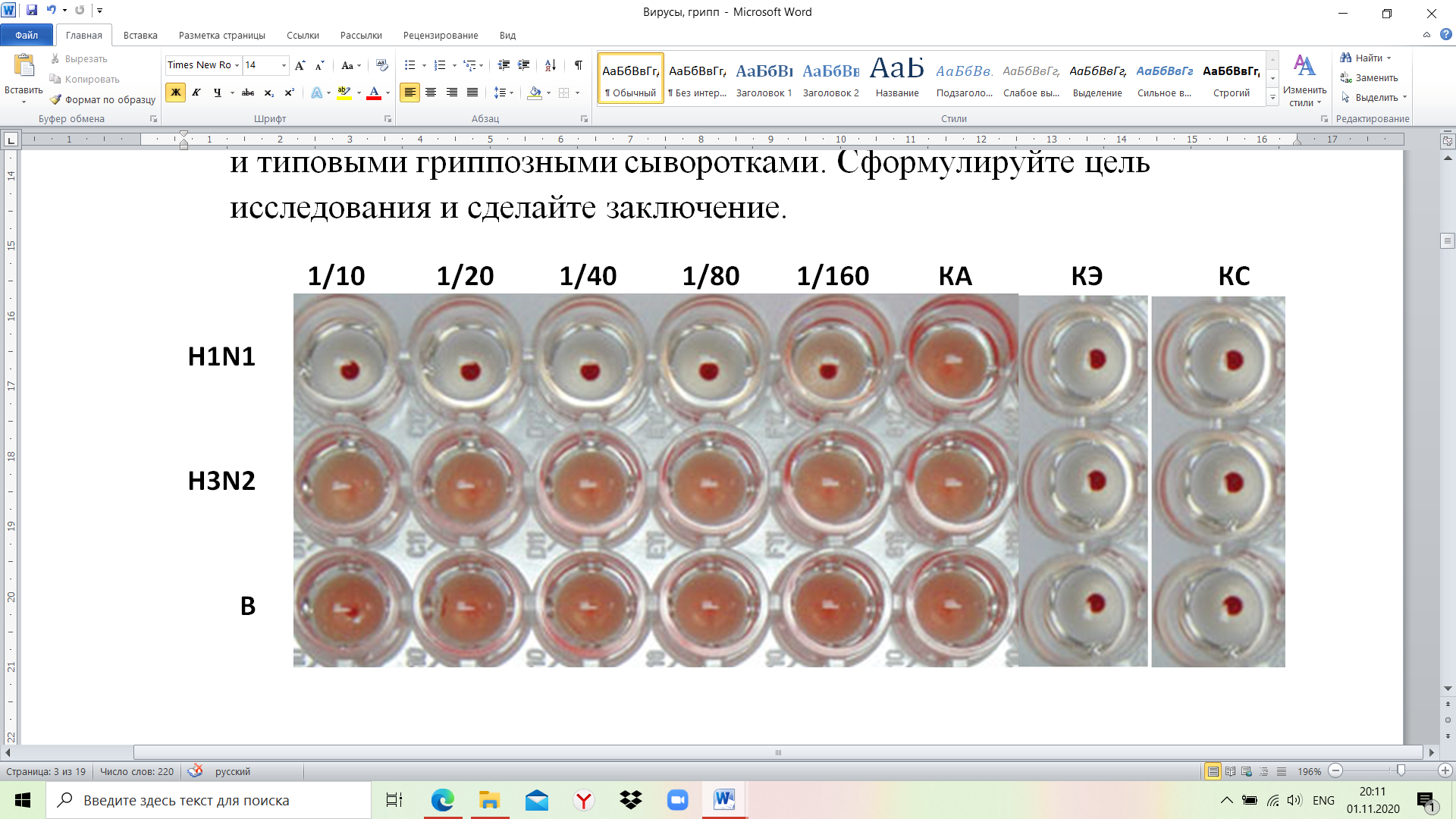 Перечислите типы вакцин, используемые для специфической профилактики в настоящее время, укажите что они содержат.Ответьте на вопрос: Почему требуется проведение ежегодной иммунизации от гриппа? Обоснуйте.ЦельМетод и его содержание.Полученный результатВыводИсследуемый материал:Метод:Последовательность работ…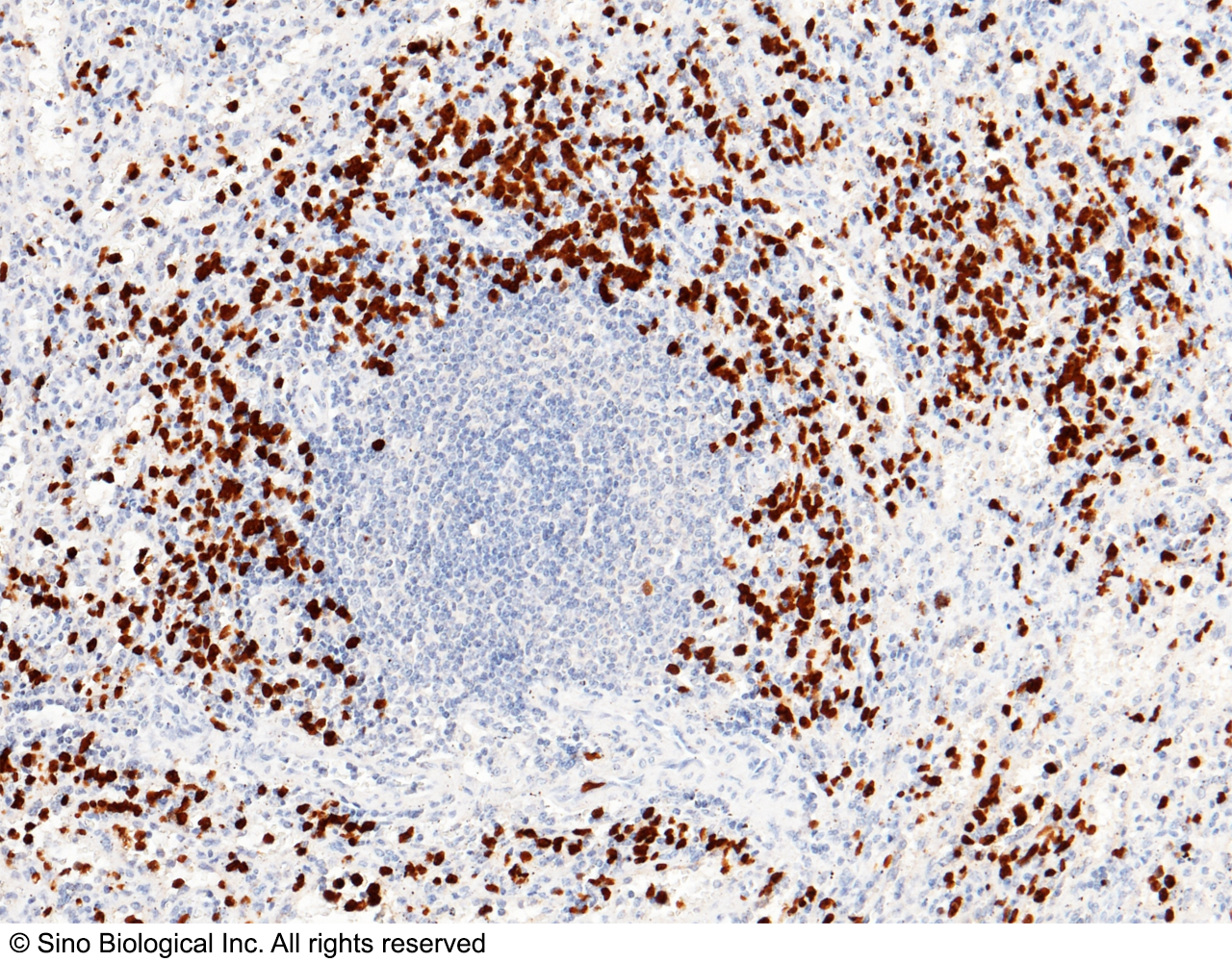 ЦельМетод и его содержание.Полученный результатВыводМетод:КУ:Культура клеток тканей (ККТ)HeLaИнтактная ККТ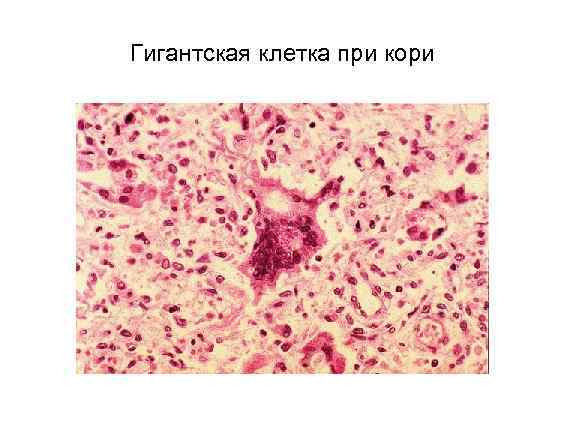 ККТ после заражения материалом от больногоККТ Hep-2Интактная ККТ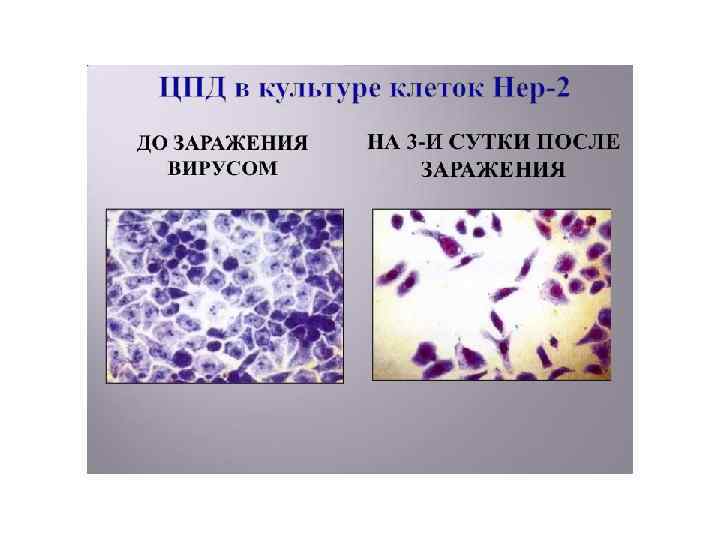 ККТ после заражения материалом от больногоЦельМетод и его содержание.Полученный результатВыводМетод:КУ:КО: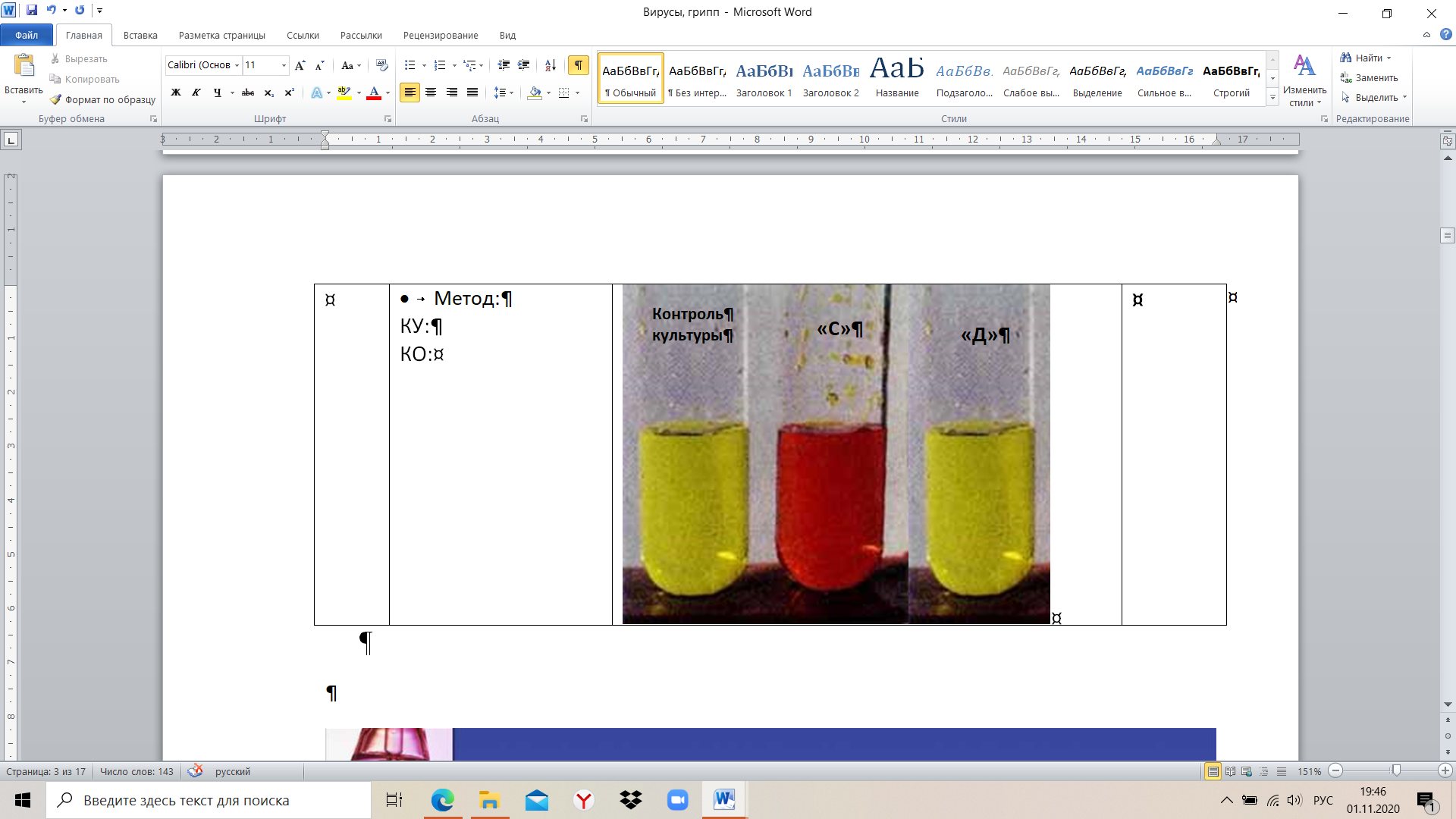 ЦельМетод и его содержание.Полученный результатВыводМетод:ИМ:Реакция:Ингредиенты реакции:КУ:КО:КД:ЦельМетод и его содержание.Полученный результатВыводМетод:ИМ:Реакция:Ингредиенты реакции:КУ:КО:КД: